                       Small Group Sermon Questions                                                               Sunday, December 3, 2017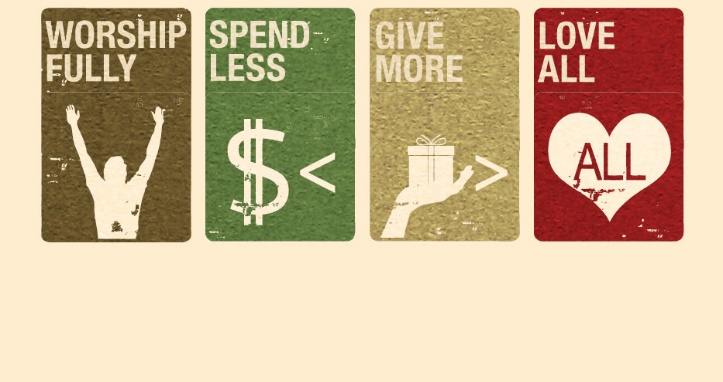 Advent Conspiracy: Part 2 – Give MoreOpening questions1.How do you decide on which gift to buy someone?2.Describe the best Christmas gift you ever received or gave.  Now the worst.Going Deeper Questions What was the central message about Christmas that you grew up with?  (the one that got communicated loudest and not just with words)Read Luke 2:8-14.  God gives us ‘His favour’.  What does that mean to you?  What would it have meant to those lowly shepherds?Was there a favourite in your family?  Do you feel like God’s favourite?  Why or why not?What would giving your ‘presence’ look like in this Christmas season and beyond? Isaiah 55:2 (The Voice) “I don’t understand why you spend your money for things that don’t nourish or work so hard for what leaves you empty.  Attend to Me and eat what is good; enjoy the richest, most delectable of things.”  How does this verse speak to you?  How do we try to buy happiness?  Why does it leave us empty?Read Philippians 4:12-13.  Have you learned the secret?  Explain. Sid used a mug to illustrate how giving a present could be connected to your presence.  How could you do this with your giving?  Read Luke 2:17-20.  How do the shepherds respond to the good news of Jesus’ coming?  Why did they respond this way?  Should we respond in similar fashion?  How does 2 Corinthians 5:18 tie into this?The angel said ‘fear not for I bring great news’.  How does fear and anxiety rob us of the great news?  How do you fear not?